附件5：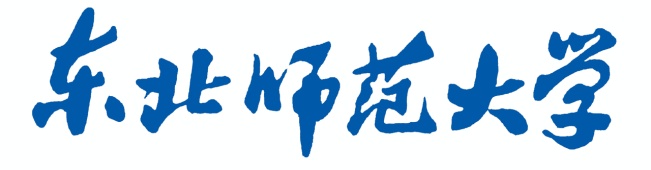 优秀教师奖评审表教学新星奖东北师范大学教务处制诚信承诺我学院（部）就“东北师范大学优秀教师奖”提名人选工作承诺如下：1.保证在推荐提名人选过程中，严格遵守相关规章制度，无任何违反《东北师范大学优秀教师奖评选实施细则》行为。2.严格按照评选条件，推荐程序公开、公正。3.认真落实学校通知要求，严格审核，保证提名材料真实有效。4.提名人选在学院（部）主页公示5天且无异议。如有弄虚作假或材料不真实情况，我学院（部）愿意接受学校处理，并承担由此带来的后果。特此承诺。学院（部）：            （公章）学院（部）长：         （签字）                 年  月  日一、提名人基本情况二、提名人教学工作情况提 名 人范玉莹推荐单位 生命科学学院   （公章）           填表时间    2017 年 5 月 9 日姓  名范玉莹范玉莹性  别女女出生年月1982.07民  族汉汉政治面貌党员党员职  称副教授最终学历（学位）博士博士授予单位东北师范大学东北师范大学授予时间2010.06参加工作时间2010.072010.07高校教龄7年7年本校教龄7年现任职务工作简历工作简历工作简历工作简历工作简历工作简历工作简历工作简历起止时间起止时间工作单位工作单位工作单位所从事学科领域所从事学科领域所从事学科领域2010.07-2013.112010.07-2013.11东北师范大学 生命科学学院东北师范大学 生命科学学院东北师范大学 生命科学学院生物化学 讲师生物化学 讲师生物化学 讲师2013.12-至今2013.12-至今东北师范大学 生命科学学院东北师范大学 生命科学学院东北师范大学 生命科学学院生物化学 副教授生物化学 副教授生物化学 副教授2014.09-2015.092014.09-2015.09美国西北大学医学院美国西北大学医学院美国西北大学医学院细胞生物学 访问学者细胞生物学 访问学者细胞生物学 访问学者1.主讲课程情况（承担本科课程：专业基础课、专业主干课、专业系列课、通识教育必修课、通识教育选修课、教师职业教育必修课、教师职业教育选修课、生涯规划课）1.主讲课程情况（承担本科课程：专业基础课、专业主干课、专业系列课、通识教育必修课、通识教育选修课、教师职业教育必修课、教师职业教育选修课、生涯规划课）1.主讲课程情况（承担本科课程：专业基础课、专业主干课、专业系列课、通识教育必修课、通识教育选修课、教师职业教育必修课、教师职业教育选修课、生涯规划课）1.主讲课程情况（承担本科课程：专业基础课、专业主干课、专业系列课、通识教育必修课、通识教育选修课、教师职业教育必修课、教师职业教育选修课、生涯规划课）1.主讲课程情况（承担本科课程：专业基础课、专业主干课、专业系列课、通识教育必修课、通识教育选修课、教师职业教育必修课、教师职业教育选修课、生涯规划课）1.主讲课程情况（承担本科课程：专业基础课、专业主干课、专业系列课、通识教育必修课、通识教育选修课、教师职业教育必修课、教师职业教育选修课、生涯规划课）1.主讲课程情况（承担本科课程：专业基础课、专业主干课、专业系列课、通识教育必修课、通识教育选修课、教师职业教育必修课、教师职业教育选修课、生涯规划课）1.主讲课程情况（承担本科课程：专业基础课、专业主干课、专业系列课、通识教育必修课、通识教育选修课、教师职业教育必修课、教师职业教育选修课、生涯规划课）1.主讲课程情况（承担本科课程：专业基础课、专业主干课、专业系列课、通识教育必修课、通识教育选修课、教师职业教育必修课、教师职业教育选修课、生涯规划课）1.主讲课程情况（承担本科课程：专业基础课、专业主干课、专业系列课、通识教育必修课、通识教育选修课、教师职业教育必修课、教师职业教育选修课、生涯规划课）1.主讲课程情况（承担本科课程：专业基础课、专业主干课、专业系列课、通识教育必修课、通识教育选修课、教师职业教育必修课、教师职业教育选修课、生涯规划课）1.主讲课程情况（承担本科课程：专业基础课、专业主干课、专业系列课、通识教育必修课、通识教育选修课、教师职业教育必修课、教师职业教育选修课、生涯规划课）1.主讲课程情况（承担本科课程：专业基础课、专业主干课、专业系列课、通识教育必修课、通识教育选修课、教师职业教育必修课、教师职业教育选修课、生涯规划课）1.主讲课程情况（承担本科课程：专业基础课、专业主干课、专业系列课、通识教育必修课、通识教育选修课、教师职业教育必修课、教师职业教育选修课、生涯规划课）1.主讲课程情况（承担本科课程：专业基础课、专业主干课、专业系列课、通识教育必修课、通识教育选修课、教师职业教育必修课、教师职业教育选修课、生涯规划课）1.主讲课程情况（承担本科课程：专业基础课、专业主干课、专业系列课、通识教育必修课、通识教育选修课、教师职业教育必修课、教师职业教育选修课、生涯规划课）1.主讲课程情况（承担本科课程：专业基础课、专业主干课、专业系列课、通识教育必修课、通识教育选修课、教师职业教育必修课、教师职业教育选修课、生涯规划课）类别课程名称课程名称课程性质课程性质课程性质授课时间授课时间授课时间实际主讲学时实际主讲学时实际主讲学时实际主讲学时授课年级授课年级授课年级学生人数本科课程人体及动物生理学人体及动物生理学专业主干课专业主干课专业主干课2016年秋季学期2016年秋季学期2016年秋季学期282828282015级2015级2015级139本科课程人体及动物生理实验人体及动物生理实验专业主干课专业主干课专业主干课2016年秋季学期2016年秋季学期2016年秋季学期484848482015级2015级2015级70本科课程生物化学生物化学专业基础课专业基础课专业基础课2016年春季学期2016年春季学期2016年春季学期88882015级2015级2015级135本科课程生物化学实验生物化学实验专业基础课专业基础课专业基础课2014年春季学期2014年春季学期2014年春季学期383838382013级2013级2013级143本科课程生物化学实验生物化学实验专业基础课专业基础课专业基础课2013年春季学期2013年春季学期2013年春季学期37.537.537.537.52012级2012级2012级143本科课程生物化学实验生物化学实验专业基础课专业基础课专业基础课2012年春季学期2012年春季学期2012年春季学期37.537.537.537.52011级2011级2011级152本科课程本科课程教务秘书签字教务秘书签字教务秘书签字教务处审核教务处审核教务处审核教务处审核2.其他教学环节（包括指导本科生实习、课程设计、毕业论文（设计）、担任本科生学业导师、指导研究生等）2.其他教学环节（包括指导本科生实习、课程设计、毕业论文（设计）、担任本科生学业导师、指导研究生等）2.其他教学环节（包括指导本科生实习、课程设计、毕业论文（设计）、担任本科生学业导师、指导研究生等）2.其他教学环节（包括指导本科生实习、课程设计、毕业论文（设计）、担任本科生学业导师、指导研究生等）2.其他教学环节（包括指导本科生实习、课程设计、毕业论文（设计）、担任本科生学业导师、指导研究生等）2.其他教学环节（包括指导本科生实习、课程设计、毕业论文（设计）、担任本科生学业导师、指导研究生等）2.其他教学环节（包括指导本科生实习、课程设计、毕业论文（设计）、担任本科生学业导师、指导研究生等）2.其他教学环节（包括指导本科生实习、课程设计、毕业论文（设计）、担任本科生学业导师、指导研究生等）2.其他教学环节（包括指导本科生实习、课程设计、毕业论文（设计）、担任本科生学业导师、指导研究生等）2.其他教学环节（包括指导本科生实习、课程设计、毕业论文（设计）、担任本科生学业导师、指导研究生等）2.其他教学环节（包括指导本科生实习、课程设计、毕业论文（设计）、担任本科生学业导师、指导研究生等）2.其他教学环节（包括指导本科生实习、课程设计、毕业论文（设计）、担任本科生学业导师、指导研究生等）2.其他教学环节（包括指导本科生实习、课程设计、毕业论文（设计）、担任本科生学业导师、指导研究生等）2.其他教学环节（包括指导本科生实习、课程设计、毕业论文（设计）、担任本科生学业导师、指导研究生等）2.其他教学环节（包括指导本科生实习、课程设计、毕业论文（设计）、担任本科生学业导师、指导研究生等）2.其他教学环节（包括指导本科生实习、课程设计、毕业论文（设计）、担任本科生学业导师、指导研究生等）2.其他教学环节（包括指导本科生实习、课程设计、毕业论文（设计）、担任本科生学业导师、指导研究生等）序号起止时间起止时间起止时间内  容内  容内  容内  容内  容内  容内  容内  容内  容内  容指导学生人数指导学生人数指导学生人数12013.052013.052013.05本科生野外实习本科生野外实习本科生野外实习本科生野外实习本科生野外实习本科生野外实习本科生野外实习本科生野外实习本科生野外实习本科生野外实习84848422013.09-2013.102013.09-2013.102013.09-2013.10本科生教育实习本科生教育实习本科生教育实习本科生教育实习本科生教育实习本科生教育实习本科生教育实习本科生教育实习本科生教育实习本科生教育实习15151532013.09-2013.112013.09-2013.112013.09-2013.11本科生模拟教学本科生模拟教学本科生模拟教学本科生模拟教学本科生模拟教学本科生模拟教学本科生模拟教学本科生模拟教学本科生模拟教学本科生模拟教学30303042016-至今2016-至今2016-至今本科生毕业论文本科生毕业论文本科生毕业论文本科生毕业论文本科生毕业论文本科生毕业论文本科生毕业论文本科生毕业论文本科生毕业论文本科生毕业论文33352016-至今2016-至今2016-至今本科生学业导师本科生学业导师本科生学业导师本科生学业导师本科生学业导师本科生学业导师本科生学业导师本科生学业导师本科生学业导师本科生学业导师66662014-至今2014-至今2014-至今研究生导师研究生导师研究生导师研究生导师研究生导师研究生导师研究生导师研究生导师研究生导师研究生导师777783.承担代表性教学改革项目情况（不超过5项）3.承担代表性教学改革项目情况（不超过5项）3.承担代表性教学改革项目情况（不超过5项）3.承担代表性教学改革项目情况（不超过5项）3.承担代表性教学改革项目情况（不超过5项）3.承担代表性教学改革项目情况（不超过5项）3.承担代表性教学改革项目情况（不超过5项）3.承担代表性教学改革项目情况（不超过5项）3.承担代表性教学改革项目情况（不超过5项）3.承担代表性教学改革项目情况（不超过5项）3.承担代表性教学改革项目情况（不超过5项）3.承担代表性教学改革项目情况（不超过5项）3.承担代表性教学改革项目情况（不超过5项）3.承担代表性教学改革项目情况（不超过5项）3.承担代表性教学改革项目情况（不超过5项）3.承担代表性教学改革项目情况（不超过5项）3.承担代表性教学改革项目情况（不超过5项）序号项目名称项目来源项目来源项目来源项目来源项目来源项目来源经费（万元）经费（万元）经费（万元）经费（万元）主持/参加（排序）主持/参加（排序）主持/参加（排序）起止日期起止日期1生命科学硕士研究生《现代生命科学研究方法》课程教学改革实践吉林省教育厅重点教改课题吉林省教育厅重点教改课题吉林省教育厅重点教改课题吉林省教育厅重点教改课题吉林省教育厅重点教改课题吉林省教育厅重点教改课题2222参加（2）参加（2）参加（2）2015.11-2018.102015.11-2018.102生物化学教学团队省级优秀教学团队省级优秀教学团队省级优秀教学团队省级优秀教学团队省级优秀教学团队省级优秀教学团队5555参加参加参加2013-20152013-20153454.代表性教学改革与研究论文、教材情况（附论文复印件、教材封面、目录及版权页复印件）4.代表性教学改革与研究论文、教材情况（附论文复印件、教材封面、目录及版权页复印件）4.代表性教学改革与研究论文、教材情况（附论文复印件、教材封面、目录及版权页复印件）4.代表性教学改革与研究论文、教材情况（附论文复印件、教材封面、目录及版权页复印件）4.代表性教学改革与研究论文、教材情况（附论文复印件、教材封面、目录及版权页复印件）4.代表性教学改革与研究论文、教材情况（附论文复印件、教材封面、目录及版权页复印件）4.代表性教学改革与研究论文、教材情况（附论文复印件、教材封面、目录及版权页复印件）4.代表性教学改革与研究论文、教材情况（附论文复印件、教材封面、目录及版权页复印件）4.代表性教学改革与研究论文、教材情况（附论文复印件、教材封面、目录及版权页复印件）4.代表性教学改革与研究论文、教材情况（附论文复印件、教材封面、目录及版权页复印件）4.代表性教学改革与研究论文、教材情况（附论文复印件、教材封面、目录及版权页复印件）4.代表性教学改革与研究论文、教材情况（附论文复印件、教材封面、目录及版权页复印件）4.代表性教学改革与研究论文、教材情况（附论文复印件、教材封面、目录及版权页复印件）4.代表性教学改革与研究论文、教材情况（附论文复印件、教材封面、目录及版权页复印件）4.代表性教学改革与研究论文、教材情况（附论文复印件、教材封面、目录及版权页复印件）4.代表性教学改革与研究论文、教材情况（附论文复印件、教材封面、目录及版权页复印件）4.代表性教学改革与研究论文、教材情况（附论文复印件、教材封面、目录及版权页复印件）序号教学研究论文题目教学研究论文题目教学研究论文题目教学研究论文题目教学研究论文题目教学研究论文题目期刊名称期刊名称期刊名称期刊名称时  间时  间备  注备  注备  注备  注12345序号教材名称教材名称教材名称教材名称教材名称教材名称出版社出版社出版社出版社时  间时  间再版次数再版次数再版次数是否国家规划教材123455.教学获奖情况（附奖励证书复印件）5.教学获奖情况（附奖励证书复印件）5.教学获奖情况（附奖励证书复印件）5.教学获奖情况（附奖励证书复印件）5.教学获奖情况（附奖励证书复印件）5.教学获奖情况（附奖励证书复印件）5.教学获奖情况（附奖励证书复印件）5.教学获奖情况（附奖励证书复印件）5.教学获奖情况（附奖励证书复印件）5.教学获奖情况（附奖励证书复印件）5.教学获奖情况（附奖励证书复印件）5.教学获奖情况（附奖励证书复印件）5.教学获奖情况（附奖励证书复印件）5.教学获奖情况（附奖励证书复印件）5.教学获奖情况（附奖励证书复印件）5.教学获奖情况（附奖励证书复印件）5.教学获奖情况（附奖励证书复印件）序号获奖成果名称获奖成果名称获奖成果名称获奖成果名称奖  项奖  项奖  项奖  项奖  项奖项级别奖项级别奖项级别本人排名本人排名本人排名获奖时间123456.参加教学研修情况6.参加教学研修情况6.参加教学研修情况6.参加教学研修情况6.参加教学研修情况6.参加教学研修情况6.参加教学研修情况6.参加教学研修情况6.参加教学研修情况6.参加教学研修情况6.参加教学研修情况6.参加教学研修情况6.参加教学研修情况6.参加教学研修情况6.参加教学研修情况6.参加教学研修情况6.参加教学研修情况序号活动名称活动名称活动名称活动名称活动名称活动名称活动名称活动名称活动名称活动名称组织部门组织部门组织部门组织部门时  间时  间1全国第四届生物化学与分子生物学教学研讨会全国第四届生物化学与分子生物学教学研讨会全国第四届生物化学与分子生物学教学研讨会全国第四届生物化学与分子生物学教学研讨会全国第四届生物化学与分子生物学教学研讨会全国第四届生物化学与分子生物学教学研讨会全国第四届生物化学与分子生物学教学研讨会全国第四届生物化学与分子生物学教学研讨会全国第四届生物化学与分子生物学教学研讨会全国第四届生物化学与分子生物学教学研讨会中国生物化学与分子生物学会生物化学与分子生物学教学专业委员会中国生物化学与分子生物学会生物化学与分子生物学教学专业委员会中国生物化学与分子生物学会生物化学与分子生物学教学专业委员会中国生物化学与分子生物学会生物化学与分子生物学教学专业委员会2014.07.25-292014.07.25-292347.爱岗敬业、教书育人的先进事迹（按照《东北师范大学优秀教师奖评选实施细则》的评选条件，用具体事例介绍推荐提名人选在教书育人、教学建设与改革、教学方法和手段的创新等方面的突出成绩。2000字以内）申请人在东北师范大学任教七年，一直工作在本科教学与研究生教学的第一线，积累了一些教学工作经验。承担了生命科学学院基础课程教学工作，为本科生讲授《生物化学》及实验、《人体及动物生理学》及实验等课程，为研究生讲授《糖生物学基础》、《糖生物学研究技术与方法》等课程。在教书育人、改革和完善新课程体系、整合教学内容、优化教学方法与手段等方面作了积极探索，主要体现在以下几个方面：（1）注重不同学科间知识点的联系，以“点”带“面”近年来，生命科学已由过去整体、组织、器官和细胞等宏观水平渐入现在的分子微观水平。生物化学研究分子的结构与功能，是生命现象的本质，而人体及动物生理学是生命现象的体现。因此它们是生命科学最重要的两个基础学科。在授课的过程中，注重知识点的相互联系，让学生将繁杂的知识点有机整合，构建知识框架。令生物化学课程中抽象的分子作用与能够感知的生命活动相关联，使得学习内容更便于理解和掌握。如人体及动物生理学中呼吸一章讲到血红蛋白运送氧气过程时，帮助学生回顾生物化学中学习的血红蛋白空间结构特征对其运输氧气功能的影响。（2）运用“启发”式教学方法，激发学生探索能力生命科学的研究成果日新月异，适当地引入科学研究动态及最新研究成果，对于激励专业兴趣和拓宽学生知识面非常必要。一是结合自身的科研方向，介绍生命科学领域最新的研究技术与方法；二是以国际一流学校的课程资源，或者TED演讲和BBC纪录片为知识载体，向学生介绍科技前沿，向学生传递研究的热点问题。此外，鼓励学生上网查阅最新研究进展，并提出自己的想法，以此引导学生自觉培养科研思维和创新能力。同时，在课堂上鼓励学生提问和讨论，激发学生的思考和探索能力。（3）提倡“多元化”考核方式针对学院对本科生的培养目标，本科生对不同学科不同知识点理解能力的差异性，以及学生的性格特点，我们提倡“多元化”考核方式，多角度综合评价。对于理论课的考评，我们自2014年起尝试“多元化”考核方式，即由原来单一的期末测试，变为由课程论文、学术前沿汇报和期末测试三部分构成。学生根据自己的专长，可在撰写论文或者汇报前沿进展二选其一，此成绩占总成绩的30%，期末测试占总成绩的70%。对于实验课的考评，我们同样采取“多元化”考核方式，学生分为若干实验小组，每组5-6名学生构成，让每个学生负责一个环节，包括实验总体设计、动物操作、实验结果分析、生理记录仪操作等部分。让学生全部参与，协作完成。实践证明，改革后的考核方式可以让学生利用专长来完成课程学习，达到了预期的教学效果。（4）积极做好学生的学业和生活导师在东北师范大学这个优秀的群体，我看到了老教师们闪光的品质，她们对学生的一腔热忱深深影响着我。七年来无论是理论课还是实验课，我都认真准备，全心投入，从没有发生任何教学事故，教学态度及效果也受到了老师和同学的认可。我自知身为大学教师除了传授知识外，还应该尽己所能发挥正能量，积极地去关爱、引导和影响学生。因此，2016年9月我担任了学院首批本科生学业导师，负责6名2015级本科生的课外学业和生活指导。我经常利用业余时间集体或者单独约谈每名同学，以切身经历帮助他们解决各方面的困惑。其中一名公费师范生知道自己未来不能从事科研工作，但一直抱有一个科研梦，为了帮助她圆梦，她加已入到我的课题组进行科研训练。7.爱岗敬业、教书育人的先进事迹（按照《东北师范大学优秀教师奖评选实施细则》的评选条件，用具体事例介绍推荐提名人选在教书育人、教学建设与改革、教学方法和手段的创新等方面的突出成绩。2000字以内）申请人在东北师范大学任教七年，一直工作在本科教学与研究生教学的第一线，积累了一些教学工作经验。承担了生命科学学院基础课程教学工作，为本科生讲授《生物化学》及实验、《人体及动物生理学》及实验等课程，为研究生讲授《糖生物学基础》、《糖生物学研究技术与方法》等课程。在教书育人、改革和完善新课程体系、整合教学内容、优化教学方法与手段等方面作了积极探索，主要体现在以下几个方面：（1）注重不同学科间知识点的联系，以“点”带“面”近年来，生命科学已由过去整体、组织、器官和细胞等宏观水平渐入现在的分子微观水平。生物化学研究分子的结构与功能，是生命现象的本质，而人体及动物生理学是生命现象的体现。因此它们是生命科学最重要的两个基础学科。在授课的过程中，注重知识点的相互联系，让学生将繁杂的知识点有机整合，构建知识框架。令生物化学课程中抽象的分子作用与能够感知的生命活动相关联，使得学习内容更便于理解和掌握。如人体及动物生理学中呼吸一章讲到血红蛋白运送氧气过程时，帮助学生回顾生物化学中学习的血红蛋白空间结构特征对其运输氧气功能的影响。（2）运用“启发”式教学方法，激发学生探索能力生命科学的研究成果日新月异，适当地引入科学研究动态及最新研究成果，对于激励专业兴趣和拓宽学生知识面非常必要。一是结合自身的科研方向，介绍生命科学领域最新的研究技术与方法；二是以国际一流学校的课程资源，或者TED演讲和BBC纪录片为知识载体，向学生介绍科技前沿，向学生传递研究的热点问题。此外，鼓励学生上网查阅最新研究进展，并提出自己的想法，以此引导学生自觉培养科研思维和创新能力。同时，在课堂上鼓励学生提问和讨论，激发学生的思考和探索能力。（3）提倡“多元化”考核方式针对学院对本科生的培养目标，本科生对不同学科不同知识点理解能力的差异性，以及学生的性格特点，我们提倡“多元化”考核方式，多角度综合评价。对于理论课的考评，我们自2014年起尝试“多元化”考核方式，即由原来单一的期末测试，变为由课程论文、学术前沿汇报和期末测试三部分构成。学生根据自己的专长，可在撰写论文或者汇报前沿进展二选其一，此成绩占总成绩的30%，期末测试占总成绩的70%。对于实验课的考评，我们同样采取“多元化”考核方式，学生分为若干实验小组，每组5-6名学生构成，让每个学生负责一个环节，包括实验总体设计、动物操作、实验结果分析、生理记录仪操作等部分。让学生全部参与，协作完成。实践证明，改革后的考核方式可以让学生利用专长来完成课程学习，达到了预期的教学效果。（4）积极做好学生的学业和生活导师在东北师范大学这个优秀的群体，我看到了老教师们闪光的品质，她们对学生的一腔热忱深深影响着我。七年来无论是理论课还是实验课，我都认真准备，全心投入，从没有发生任何教学事故，教学态度及效果也受到了老师和同学的认可。我自知身为大学教师除了传授知识外，还应该尽己所能发挥正能量，积极地去关爱、引导和影响学生。因此，2016年9月我担任了学院首批本科生学业导师，负责6名2015级本科生的课外学业和生活指导。我经常利用业余时间集体或者单独约谈每名同学，以切身经历帮助他们解决各方面的困惑。其中一名公费师范生知道自己未来不能从事科研工作，但一直抱有一个科研梦，为了帮助她圆梦，她加已入到我的课题组进行科研训练。7.爱岗敬业、教书育人的先进事迹（按照《东北师范大学优秀教师奖评选实施细则》的评选条件，用具体事例介绍推荐提名人选在教书育人、教学建设与改革、教学方法和手段的创新等方面的突出成绩。2000字以内）申请人在东北师范大学任教七年，一直工作在本科教学与研究生教学的第一线，积累了一些教学工作经验。承担了生命科学学院基础课程教学工作，为本科生讲授《生物化学》及实验、《人体及动物生理学》及实验等课程，为研究生讲授《糖生物学基础》、《糖生物学研究技术与方法》等课程。在教书育人、改革和完善新课程体系、整合教学内容、优化教学方法与手段等方面作了积极探索，主要体现在以下几个方面：（1）注重不同学科间知识点的联系，以“点”带“面”近年来，生命科学已由过去整体、组织、器官和细胞等宏观水平渐入现在的分子微观水平。生物化学研究分子的结构与功能，是生命现象的本质，而人体及动物生理学是生命现象的体现。因此它们是生命科学最重要的两个基础学科。在授课的过程中，注重知识点的相互联系，让学生将繁杂的知识点有机整合，构建知识框架。令生物化学课程中抽象的分子作用与能够感知的生命活动相关联，使得学习内容更便于理解和掌握。如人体及动物生理学中呼吸一章讲到血红蛋白运送氧气过程时，帮助学生回顾生物化学中学习的血红蛋白空间结构特征对其运输氧气功能的影响。（2）运用“启发”式教学方法，激发学生探索能力生命科学的研究成果日新月异，适当地引入科学研究动态及最新研究成果，对于激励专业兴趣和拓宽学生知识面非常必要。一是结合自身的科研方向，介绍生命科学领域最新的研究技术与方法；二是以国际一流学校的课程资源，或者TED演讲和BBC纪录片为知识载体，向学生介绍科技前沿，向学生传递研究的热点问题。此外，鼓励学生上网查阅最新研究进展，并提出自己的想法，以此引导学生自觉培养科研思维和创新能力。同时，在课堂上鼓励学生提问和讨论，激发学生的思考和探索能力。（3）提倡“多元化”考核方式针对学院对本科生的培养目标，本科生对不同学科不同知识点理解能力的差异性，以及学生的性格特点，我们提倡“多元化”考核方式，多角度综合评价。对于理论课的考评，我们自2014年起尝试“多元化”考核方式，即由原来单一的期末测试，变为由课程论文、学术前沿汇报和期末测试三部分构成。学生根据自己的专长，可在撰写论文或者汇报前沿进展二选其一，此成绩占总成绩的30%，期末测试占总成绩的70%。对于实验课的考评，我们同样采取“多元化”考核方式，学生分为若干实验小组，每组5-6名学生构成，让每个学生负责一个环节，包括实验总体设计、动物操作、实验结果分析、生理记录仪操作等部分。让学生全部参与，协作完成。实践证明，改革后的考核方式可以让学生利用专长来完成课程学习，达到了预期的教学效果。（4）积极做好学生的学业和生活导师在东北师范大学这个优秀的群体，我看到了老教师们闪光的品质，她们对学生的一腔热忱深深影响着我。七年来无论是理论课还是实验课，我都认真准备，全心投入，从没有发生任何教学事故，教学态度及效果也受到了老师和同学的认可。我自知身为大学教师除了传授知识外，还应该尽己所能发挥正能量，积极地去关爱、引导和影响学生。因此，2016年9月我担任了学院首批本科生学业导师，负责6名2015级本科生的课外学业和生活指导。我经常利用业余时间集体或者单独约谈每名同学，以切身经历帮助他们解决各方面的困惑。其中一名公费师范生知道自己未来不能从事科研工作，但一直抱有一个科研梦，为了帮助她圆梦，她加已入到我的课题组进行科研训练。7.爱岗敬业、教书育人的先进事迹（按照《东北师范大学优秀教师奖评选实施细则》的评选条件，用具体事例介绍推荐提名人选在教书育人、教学建设与改革、教学方法和手段的创新等方面的突出成绩。2000字以内）申请人在东北师范大学任教七年，一直工作在本科教学与研究生教学的第一线，积累了一些教学工作经验。承担了生命科学学院基础课程教学工作，为本科生讲授《生物化学》及实验、《人体及动物生理学》及实验等课程，为研究生讲授《糖生物学基础》、《糖生物学研究技术与方法》等课程。在教书育人、改革和完善新课程体系、整合教学内容、优化教学方法与手段等方面作了积极探索，主要体现在以下几个方面：（1）注重不同学科间知识点的联系，以“点”带“面”近年来，生命科学已由过去整体、组织、器官和细胞等宏观水平渐入现在的分子微观水平。生物化学研究分子的结构与功能，是生命现象的本质，而人体及动物生理学是生命现象的体现。因此它们是生命科学最重要的两个基础学科。在授课的过程中，注重知识点的相互联系，让学生将繁杂的知识点有机整合，构建知识框架。令生物化学课程中抽象的分子作用与能够感知的生命活动相关联，使得学习内容更便于理解和掌握。如人体及动物生理学中呼吸一章讲到血红蛋白运送氧气过程时，帮助学生回顾生物化学中学习的血红蛋白空间结构特征对其运输氧气功能的影响。（2）运用“启发”式教学方法，激发学生探索能力生命科学的研究成果日新月异，适当地引入科学研究动态及最新研究成果，对于激励专业兴趣和拓宽学生知识面非常必要。一是结合自身的科研方向，介绍生命科学领域最新的研究技术与方法；二是以国际一流学校的课程资源，或者TED演讲和BBC纪录片为知识载体，向学生介绍科技前沿，向学生传递研究的热点问题。此外，鼓励学生上网查阅最新研究进展，并提出自己的想法，以此引导学生自觉培养科研思维和创新能力。同时，在课堂上鼓励学生提问和讨论，激发学生的思考和探索能力。（3）提倡“多元化”考核方式针对学院对本科生的培养目标，本科生对不同学科不同知识点理解能力的差异性，以及学生的性格特点，我们提倡“多元化”考核方式，多角度综合评价。对于理论课的考评，我们自2014年起尝试“多元化”考核方式，即由原来单一的期末测试，变为由课程论文、学术前沿汇报和期末测试三部分构成。学生根据自己的专长，可在撰写论文或者汇报前沿进展二选其一，此成绩占总成绩的30%，期末测试占总成绩的70%。对于实验课的考评，我们同样采取“多元化”考核方式，学生分为若干实验小组，每组5-6名学生构成，让每个学生负责一个环节，包括实验总体设计、动物操作、实验结果分析、生理记录仪操作等部分。让学生全部参与，协作完成。实践证明，改革后的考核方式可以让学生利用专长来完成课程学习，达到了预期的教学效果。（4）积极做好学生的学业和生活导师在东北师范大学这个优秀的群体，我看到了老教师们闪光的品质，她们对学生的一腔热忱深深影响着我。七年来无论是理论课还是实验课，我都认真准备，全心投入，从没有发生任何教学事故，教学态度及效果也受到了老师和同学的认可。我自知身为大学教师除了传授知识外，还应该尽己所能发挥正能量，积极地去关爱、引导和影响学生。因此，2016年9月我担任了学院首批本科生学业导师，负责6名2015级本科生的课外学业和生活指导。我经常利用业余时间集体或者单独约谈每名同学，以切身经历帮助他们解决各方面的困惑。其中一名公费师范生知道自己未来不能从事科研工作，但一直抱有一个科研梦，为了帮助她圆梦，她加已入到我的课题组进行科研训练。7.爱岗敬业、教书育人的先进事迹（按照《东北师范大学优秀教师奖评选实施细则》的评选条件，用具体事例介绍推荐提名人选在教书育人、教学建设与改革、教学方法和手段的创新等方面的突出成绩。2000字以内）申请人在东北师范大学任教七年，一直工作在本科教学与研究生教学的第一线，积累了一些教学工作经验。承担了生命科学学院基础课程教学工作，为本科生讲授《生物化学》及实验、《人体及动物生理学》及实验等课程，为研究生讲授《糖生物学基础》、《糖生物学研究技术与方法》等课程。在教书育人、改革和完善新课程体系、整合教学内容、优化教学方法与手段等方面作了积极探索，主要体现在以下几个方面：（1）注重不同学科间知识点的联系，以“点”带“面”近年来，生命科学已由过去整体、组织、器官和细胞等宏观水平渐入现在的分子微观水平。生物化学研究分子的结构与功能，是生命现象的本质，而人体及动物生理学是生命现象的体现。因此它们是生命科学最重要的两个基础学科。在授课的过程中，注重知识点的相互联系，让学生将繁杂的知识点有机整合，构建知识框架。令生物化学课程中抽象的分子作用与能够感知的生命活动相关联，使得学习内容更便于理解和掌握。如人体及动物生理学中呼吸一章讲到血红蛋白运送氧气过程时，帮助学生回顾生物化学中学习的血红蛋白空间结构特征对其运输氧气功能的影响。（2）运用“启发”式教学方法，激发学生探索能力生命科学的研究成果日新月异，适当地引入科学研究动态及最新研究成果，对于激励专业兴趣和拓宽学生知识面非常必要。一是结合自身的科研方向，介绍生命科学领域最新的研究技术与方法；二是以国际一流学校的课程资源，或者TED演讲和BBC纪录片为知识载体，向学生介绍科技前沿，向学生传递研究的热点问题。此外，鼓励学生上网查阅最新研究进展，并提出自己的想法，以此引导学生自觉培养科研思维和创新能力。同时，在课堂上鼓励学生提问和讨论，激发学生的思考和探索能力。（3）提倡“多元化”考核方式针对学院对本科生的培养目标，本科生对不同学科不同知识点理解能力的差异性，以及学生的性格特点，我们提倡“多元化”考核方式，多角度综合评价。对于理论课的考评，我们自2014年起尝试“多元化”考核方式，即由原来单一的期末测试，变为由课程论文、学术前沿汇报和期末测试三部分构成。学生根据自己的专长，可在撰写论文或者汇报前沿进展二选其一，此成绩占总成绩的30%，期末测试占总成绩的70%。对于实验课的考评，我们同样采取“多元化”考核方式，学生分为若干实验小组，每组5-6名学生构成，让每个学生负责一个环节，包括实验总体设计、动物操作、实验结果分析、生理记录仪操作等部分。让学生全部参与，协作完成。实践证明，改革后的考核方式可以让学生利用专长来完成课程学习，达到了预期的教学效果。（4）积极做好学生的学业和生活导师在东北师范大学这个优秀的群体，我看到了老教师们闪光的品质，她们对学生的一腔热忱深深影响着我。七年来无论是理论课还是实验课，我都认真准备，全心投入，从没有发生任何教学事故，教学态度及效果也受到了老师和同学的认可。我自知身为大学教师除了传授知识外，还应该尽己所能发挥正能量，积极地去关爱、引导和影响学生。因此，2016年9月我担任了学院首批本科生学业导师，负责6名2015级本科生的课外学业和生活指导。我经常利用业余时间集体或者单独约谈每名同学，以切身经历帮助他们解决各方面的困惑。其中一名公费师范生知道自己未来不能从事科研工作，但一直抱有一个科研梦，为了帮助她圆梦，她加已入到我的课题组进行科研训练。7.爱岗敬业、教书育人的先进事迹（按照《东北师范大学优秀教师奖评选实施细则》的评选条件，用具体事例介绍推荐提名人选在教书育人、教学建设与改革、教学方法和手段的创新等方面的突出成绩。2000字以内）申请人在东北师范大学任教七年，一直工作在本科教学与研究生教学的第一线，积累了一些教学工作经验。承担了生命科学学院基础课程教学工作，为本科生讲授《生物化学》及实验、《人体及动物生理学》及实验等课程，为研究生讲授《糖生物学基础》、《糖生物学研究技术与方法》等课程。在教书育人、改革和完善新课程体系、整合教学内容、优化教学方法与手段等方面作了积极探索，主要体现在以下几个方面：（1）注重不同学科间知识点的联系，以“点”带“面”近年来，生命科学已由过去整体、组织、器官和细胞等宏观水平渐入现在的分子微观水平。生物化学研究分子的结构与功能，是生命现象的本质，而人体及动物生理学是生命现象的体现。因此它们是生命科学最重要的两个基础学科。在授课的过程中，注重知识点的相互联系，让学生将繁杂的知识点有机整合，构建知识框架。令生物化学课程中抽象的分子作用与能够感知的生命活动相关联，使得学习内容更便于理解和掌握。如人体及动物生理学中呼吸一章讲到血红蛋白运送氧气过程时，帮助学生回顾生物化学中学习的血红蛋白空间结构特征对其运输氧气功能的影响。（2）运用“启发”式教学方法，激发学生探索能力生命科学的研究成果日新月异，适当地引入科学研究动态及最新研究成果，对于激励专业兴趣和拓宽学生知识面非常必要。一是结合自身的科研方向，介绍生命科学领域最新的研究技术与方法；二是以国际一流学校的课程资源，或者TED演讲和BBC纪录片为知识载体，向学生介绍科技前沿，向学生传递研究的热点问题。此外，鼓励学生上网查阅最新研究进展，并提出自己的想法，以此引导学生自觉培养科研思维和创新能力。同时，在课堂上鼓励学生提问和讨论，激发学生的思考和探索能力。（3）提倡“多元化”考核方式针对学院对本科生的培养目标，本科生对不同学科不同知识点理解能力的差异性，以及学生的性格特点，我们提倡“多元化”考核方式，多角度综合评价。对于理论课的考评，我们自2014年起尝试“多元化”考核方式，即由原来单一的期末测试，变为由课程论文、学术前沿汇报和期末测试三部分构成。学生根据自己的专长，可在撰写论文或者汇报前沿进展二选其一，此成绩占总成绩的30%，期末测试占总成绩的70%。对于实验课的考评，我们同样采取“多元化”考核方式，学生分为若干实验小组，每组5-6名学生构成，让每个学生负责一个环节，包括实验总体设计、动物操作、实验结果分析、生理记录仪操作等部分。让学生全部参与，协作完成。实践证明，改革后的考核方式可以让学生利用专长来完成课程学习，达到了预期的教学效果。（4）积极做好学生的学业和生活导师在东北师范大学这个优秀的群体，我看到了老教师们闪光的品质，她们对学生的一腔热忱深深影响着我。七年来无论是理论课还是实验课，我都认真准备，全心投入，从没有发生任何教学事故，教学态度及效果也受到了老师和同学的认可。我自知身为大学教师除了传授知识外，还应该尽己所能发挥正能量，积极地去关爱、引导和影响学生。因此，2016年9月我担任了学院首批本科生学业导师，负责6名2015级本科生的课外学业和生活指导。我经常利用业余时间集体或者单独约谈每名同学，以切身经历帮助他们解决各方面的困惑。其中一名公费师范生知道自己未来不能从事科研工作，但一直抱有一个科研梦，为了帮助她圆梦，她加已入到我的课题组进行科研训练。7.爱岗敬业、教书育人的先进事迹（按照《东北师范大学优秀教师奖评选实施细则》的评选条件，用具体事例介绍推荐提名人选在教书育人、教学建设与改革、教学方法和手段的创新等方面的突出成绩。2000字以内）申请人在东北师范大学任教七年，一直工作在本科教学与研究生教学的第一线，积累了一些教学工作经验。承担了生命科学学院基础课程教学工作，为本科生讲授《生物化学》及实验、《人体及动物生理学》及实验等课程，为研究生讲授《糖生物学基础》、《糖生物学研究技术与方法》等课程。在教书育人、改革和完善新课程体系、整合教学内容、优化教学方法与手段等方面作了积极探索，主要体现在以下几个方面：（1）注重不同学科间知识点的联系，以“点”带“面”近年来，生命科学已由过去整体、组织、器官和细胞等宏观水平渐入现在的分子微观水平。生物化学研究分子的结构与功能，是生命现象的本质，而人体及动物生理学是生命现象的体现。因此它们是生命科学最重要的两个基础学科。在授课的过程中，注重知识点的相互联系，让学生将繁杂的知识点有机整合，构建知识框架。令生物化学课程中抽象的分子作用与能够感知的生命活动相关联，使得学习内容更便于理解和掌握。如人体及动物生理学中呼吸一章讲到血红蛋白运送氧气过程时，帮助学生回顾生物化学中学习的血红蛋白空间结构特征对其运输氧气功能的影响。（2）运用“启发”式教学方法，激发学生探索能力生命科学的研究成果日新月异，适当地引入科学研究动态及最新研究成果，对于激励专业兴趣和拓宽学生知识面非常必要。一是结合自身的科研方向，介绍生命科学领域最新的研究技术与方法；二是以国际一流学校的课程资源，或者TED演讲和BBC纪录片为知识载体，向学生介绍科技前沿，向学生传递研究的热点问题。此外，鼓励学生上网查阅最新研究进展，并提出自己的想法，以此引导学生自觉培养科研思维和创新能力。同时，在课堂上鼓励学生提问和讨论，激发学生的思考和探索能力。（3）提倡“多元化”考核方式针对学院对本科生的培养目标，本科生对不同学科不同知识点理解能力的差异性，以及学生的性格特点，我们提倡“多元化”考核方式，多角度综合评价。对于理论课的考评，我们自2014年起尝试“多元化”考核方式，即由原来单一的期末测试，变为由课程论文、学术前沿汇报和期末测试三部分构成。学生根据自己的专长，可在撰写论文或者汇报前沿进展二选其一，此成绩占总成绩的30%，期末测试占总成绩的70%。对于实验课的考评，我们同样采取“多元化”考核方式，学生分为若干实验小组，每组5-6名学生构成，让每个学生负责一个环节，包括实验总体设计、动物操作、实验结果分析、生理记录仪操作等部分。让学生全部参与，协作完成。实践证明，改革后的考核方式可以让学生利用专长来完成课程学习，达到了预期的教学效果。（4）积极做好学生的学业和生活导师在东北师范大学这个优秀的群体，我看到了老教师们闪光的品质，她们对学生的一腔热忱深深影响着我。七年来无论是理论课还是实验课，我都认真准备，全心投入，从没有发生任何教学事故，教学态度及效果也受到了老师和同学的认可。我自知身为大学教师除了传授知识外，还应该尽己所能发挥正能量，积极地去关爱、引导和影响学生。因此，2016年9月我担任了学院首批本科生学业导师，负责6名2015级本科生的课外学业和生活指导。我经常利用业余时间集体或者单独约谈每名同学，以切身经历帮助他们解决各方面的困惑。其中一名公费师范生知道自己未来不能从事科研工作，但一直抱有一个科研梦，为了帮助她圆梦，她加已入到我的课题组进行科研训练。7.爱岗敬业、教书育人的先进事迹（按照《东北师范大学优秀教师奖评选实施细则》的评选条件，用具体事例介绍推荐提名人选在教书育人、教学建设与改革、教学方法和手段的创新等方面的突出成绩。2000字以内）申请人在东北师范大学任教七年，一直工作在本科教学与研究生教学的第一线，积累了一些教学工作经验。承担了生命科学学院基础课程教学工作，为本科生讲授《生物化学》及实验、《人体及动物生理学》及实验等课程，为研究生讲授《糖生物学基础》、《糖生物学研究技术与方法》等课程。在教书育人、改革和完善新课程体系、整合教学内容、优化教学方法与手段等方面作了积极探索，主要体现在以下几个方面：（1）注重不同学科间知识点的联系，以“点”带“面”近年来，生命科学已由过去整体、组织、器官和细胞等宏观水平渐入现在的分子微观水平。生物化学研究分子的结构与功能，是生命现象的本质，而人体及动物生理学是生命现象的体现。因此它们是生命科学最重要的两个基础学科。在授课的过程中，注重知识点的相互联系，让学生将繁杂的知识点有机整合，构建知识框架。令生物化学课程中抽象的分子作用与能够感知的生命活动相关联，使得学习内容更便于理解和掌握。如人体及动物生理学中呼吸一章讲到血红蛋白运送氧气过程时，帮助学生回顾生物化学中学习的血红蛋白空间结构特征对其运输氧气功能的影响。（2）运用“启发”式教学方法，激发学生探索能力生命科学的研究成果日新月异，适当地引入科学研究动态及最新研究成果，对于激励专业兴趣和拓宽学生知识面非常必要。一是结合自身的科研方向，介绍生命科学领域最新的研究技术与方法；二是以国际一流学校的课程资源，或者TED演讲和BBC纪录片为知识载体，向学生介绍科技前沿，向学生传递研究的热点问题。此外，鼓励学生上网查阅最新研究进展，并提出自己的想法，以此引导学生自觉培养科研思维和创新能力。同时，在课堂上鼓励学生提问和讨论，激发学生的思考和探索能力。（3）提倡“多元化”考核方式针对学院对本科生的培养目标，本科生对不同学科不同知识点理解能力的差异性，以及学生的性格特点，我们提倡“多元化”考核方式，多角度综合评价。对于理论课的考评，我们自2014年起尝试“多元化”考核方式，即由原来单一的期末测试，变为由课程论文、学术前沿汇报和期末测试三部分构成。学生根据自己的专长，可在撰写论文或者汇报前沿进展二选其一，此成绩占总成绩的30%，期末测试占总成绩的70%。对于实验课的考评，我们同样采取“多元化”考核方式，学生分为若干实验小组，每组5-6名学生构成，让每个学生负责一个环节，包括实验总体设计、动物操作、实验结果分析、生理记录仪操作等部分。让学生全部参与，协作完成。实践证明，改革后的考核方式可以让学生利用专长来完成课程学习，达到了预期的教学效果。（4）积极做好学生的学业和生活导师在东北师范大学这个优秀的群体，我看到了老教师们闪光的品质，她们对学生的一腔热忱深深影响着我。七年来无论是理论课还是实验课，我都认真准备，全心投入，从没有发生任何教学事故，教学态度及效果也受到了老师和同学的认可。我自知身为大学教师除了传授知识外，还应该尽己所能发挥正能量，积极地去关爱、引导和影响学生。因此，2016年9月我担任了学院首批本科生学业导师，负责6名2015级本科生的课外学业和生活指导。我经常利用业余时间集体或者单独约谈每名同学，以切身经历帮助他们解决各方面的困惑。其中一名公费师范生知道自己未来不能从事科研工作，但一直抱有一个科研梦，为了帮助她圆梦，她加已入到我的课题组进行科研训练。7.爱岗敬业、教书育人的先进事迹（按照《东北师范大学优秀教师奖评选实施细则》的评选条件，用具体事例介绍推荐提名人选在教书育人、教学建设与改革、教学方法和手段的创新等方面的突出成绩。2000字以内）申请人在东北师范大学任教七年，一直工作在本科教学与研究生教学的第一线，积累了一些教学工作经验。承担了生命科学学院基础课程教学工作，为本科生讲授《生物化学》及实验、《人体及动物生理学》及实验等课程，为研究生讲授《糖生物学基础》、《糖生物学研究技术与方法》等课程。在教书育人、改革和完善新课程体系、整合教学内容、优化教学方法与手段等方面作了积极探索，主要体现在以下几个方面：（1）注重不同学科间知识点的联系，以“点”带“面”近年来，生命科学已由过去整体、组织、器官和细胞等宏观水平渐入现在的分子微观水平。生物化学研究分子的结构与功能，是生命现象的本质，而人体及动物生理学是生命现象的体现。因此它们是生命科学最重要的两个基础学科。在授课的过程中，注重知识点的相互联系，让学生将繁杂的知识点有机整合，构建知识框架。令生物化学课程中抽象的分子作用与能够感知的生命活动相关联，使得学习内容更便于理解和掌握。如人体及动物生理学中呼吸一章讲到血红蛋白运送氧气过程时，帮助学生回顾生物化学中学习的血红蛋白空间结构特征对其运输氧气功能的影响。（2）运用“启发”式教学方法，激发学生探索能力生命科学的研究成果日新月异，适当地引入科学研究动态及最新研究成果，对于激励专业兴趣和拓宽学生知识面非常必要。一是结合自身的科研方向，介绍生命科学领域最新的研究技术与方法；二是以国际一流学校的课程资源，或者TED演讲和BBC纪录片为知识载体，向学生介绍科技前沿，向学生传递研究的热点问题。此外，鼓励学生上网查阅最新研究进展，并提出自己的想法，以此引导学生自觉培养科研思维和创新能力。同时，在课堂上鼓励学生提问和讨论，激发学生的思考和探索能力。（3）提倡“多元化”考核方式针对学院对本科生的培养目标，本科生对不同学科不同知识点理解能力的差异性，以及学生的性格特点，我们提倡“多元化”考核方式，多角度综合评价。对于理论课的考评，我们自2014年起尝试“多元化”考核方式，即由原来单一的期末测试，变为由课程论文、学术前沿汇报和期末测试三部分构成。学生根据自己的专长，可在撰写论文或者汇报前沿进展二选其一，此成绩占总成绩的30%，期末测试占总成绩的70%。对于实验课的考评，我们同样采取“多元化”考核方式，学生分为若干实验小组，每组5-6名学生构成，让每个学生负责一个环节，包括实验总体设计、动物操作、实验结果分析、生理记录仪操作等部分。让学生全部参与，协作完成。实践证明，改革后的考核方式可以让学生利用专长来完成课程学习，达到了预期的教学效果。（4）积极做好学生的学业和生活导师在东北师范大学这个优秀的群体，我看到了老教师们闪光的品质，她们对学生的一腔热忱深深影响着我。七年来无论是理论课还是实验课，我都认真准备，全心投入，从没有发生任何教学事故，教学态度及效果也受到了老师和同学的认可。我自知身为大学教师除了传授知识外，还应该尽己所能发挥正能量，积极地去关爱、引导和影响学生。因此，2016年9月我担任了学院首批本科生学业导师，负责6名2015级本科生的课外学业和生活指导。我经常利用业余时间集体或者单独约谈每名同学，以切身经历帮助他们解决各方面的困惑。其中一名公费师范生知道自己未来不能从事科研工作，但一直抱有一个科研梦，为了帮助她圆梦，她加已入到我的课题组进行科研训练。7.爱岗敬业、教书育人的先进事迹（按照《东北师范大学优秀教师奖评选实施细则》的评选条件，用具体事例介绍推荐提名人选在教书育人、教学建设与改革、教学方法和手段的创新等方面的突出成绩。2000字以内）申请人在东北师范大学任教七年，一直工作在本科教学与研究生教学的第一线，积累了一些教学工作经验。承担了生命科学学院基础课程教学工作，为本科生讲授《生物化学》及实验、《人体及动物生理学》及实验等课程，为研究生讲授《糖生物学基础》、《糖生物学研究技术与方法》等课程。在教书育人、改革和完善新课程体系、整合教学内容、优化教学方法与手段等方面作了积极探索，主要体现在以下几个方面：（1）注重不同学科间知识点的联系，以“点”带“面”近年来，生命科学已由过去整体、组织、器官和细胞等宏观水平渐入现在的分子微观水平。生物化学研究分子的结构与功能，是生命现象的本质，而人体及动物生理学是生命现象的体现。因此它们是生命科学最重要的两个基础学科。在授课的过程中，注重知识点的相互联系，让学生将繁杂的知识点有机整合，构建知识框架。令生物化学课程中抽象的分子作用与能够感知的生命活动相关联，使得学习内容更便于理解和掌握。如人体及动物生理学中呼吸一章讲到血红蛋白运送氧气过程时，帮助学生回顾生物化学中学习的血红蛋白空间结构特征对其运输氧气功能的影响。（2）运用“启发”式教学方法，激发学生探索能力生命科学的研究成果日新月异，适当地引入科学研究动态及最新研究成果，对于激励专业兴趣和拓宽学生知识面非常必要。一是结合自身的科研方向，介绍生命科学领域最新的研究技术与方法；二是以国际一流学校的课程资源，或者TED演讲和BBC纪录片为知识载体，向学生介绍科技前沿，向学生传递研究的热点问题。此外，鼓励学生上网查阅最新研究进展，并提出自己的想法，以此引导学生自觉培养科研思维和创新能力。同时，在课堂上鼓励学生提问和讨论，激发学生的思考和探索能力。（3）提倡“多元化”考核方式针对学院对本科生的培养目标，本科生对不同学科不同知识点理解能力的差异性，以及学生的性格特点，我们提倡“多元化”考核方式，多角度综合评价。对于理论课的考评，我们自2014年起尝试“多元化”考核方式，即由原来单一的期末测试，变为由课程论文、学术前沿汇报和期末测试三部分构成。学生根据自己的专长，可在撰写论文或者汇报前沿进展二选其一，此成绩占总成绩的30%，期末测试占总成绩的70%。对于实验课的考评，我们同样采取“多元化”考核方式，学生分为若干实验小组，每组5-6名学生构成，让每个学生负责一个环节，包括实验总体设计、动物操作、实验结果分析、生理记录仪操作等部分。让学生全部参与，协作完成。实践证明，改革后的考核方式可以让学生利用专长来完成课程学习，达到了预期的教学效果。（4）积极做好学生的学业和生活导师在东北师范大学这个优秀的群体，我看到了老教师们闪光的品质，她们对学生的一腔热忱深深影响着我。七年来无论是理论课还是实验课，我都认真准备，全心投入，从没有发生任何教学事故，教学态度及效果也受到了老师和同学的认可。我自知身为大学教师除了传授知识外，还应该尽己所能发挥正能量，积极地去关爱、引导和影响学生。因此，2016年9月我担任了学院首批本科生学业导师，负责6名2015级本科生的课外学业和生活指导。我经常利用业余时间集体或者单独约谈每名同学，以切身经历帮助他们解决各方面的困惑。其中一名公费师范生知道自己未来不能从事科研工作，但一直抱有一个科研梦，为了帮助她圆梦，她加已入到我的课题组进行科研训练。7.爱岗敬业、教书育人的先进事迹（按照《东北师范大学优秀教师奖评选实施细则》的评选条件，用具体事例介绍推荐提名人选在教书育人、教学建设与改革、教学方法和手段的创新等方面的突出成绩。2000字以内）申请人在东北师范大学任教七年，一直工作在本科教学与研究生教学的第一线，积累了一些教学工作经验。承担了生命科学学院基础课程教学工作，为本科生讲授《生物化学》及实验、《人体及动物生理学》及实验等课程，为研究生讲授《糖生物学基础》、《糖生物学研究技术与方法》等课程。在教书育人、改革和完善新课程体系、整合教学内容、优化教学方法与手段等方面作了积极探索，主要体现在以下几个方面：（1）注重不同学科间知识点的联系，以“点”带“面”近年来，生命科学已由过去整体、组织、器官和细胞等宏观水平渐入现在的分子微观水平。生物化学研究分子的结构与功能，是生命现象的本质，而人体及动物生理学是生命现象的体现。因此它们是生命科学最重要的两个基础学科。在授课的过程中，注重知识点的相互联系，让学生将繁杂的知识点有机整合，构建知识框架。令生物化学课程中抽象的分子作用与能够感知的生命活动相关联，使得学习内容更便于理解和掌握。如人体及动物生理学中呼吸一章讲到血红蛋白运送氧气过程时，帮助学生回顾生物化学中学习的血红蛋白空间结构特征对其运输氧气功能的影响。（2）运用“启发”式教学方法，激发学生探索能力生命科学的研究成果日新月异，适当地引入科学研究动态及最新研究成果，对于激励专业兴趣和拓宽学生知识面非常必要。一是结合自身的科研方向，介绍生命科学领域最新的研究技术与方法；二是以国际一流学校的课程资源，或者TED演讲和BBC纪录片为知识载体，向学生介绍科技前沿，向学生传递研究的热点问题。此外，鼓励学生上网查阅最新研究进展，并提出自己的想法，以此引导学生自觉培养科研思维和创新能力。同时，在课堂上鼓励学生提问和讨论，激发学生的思考和探索能力。（3）提倡“多元化”考核方式针对学院对本科生的培养目标，本科生对不同学科不同知识点理解能力的差异性，以及学生的性格特点，我们提倡“多元化”考核方式，多角度综合评价。对于理论课的考评，我们自2014年起尝试“多元化”考核方式，即由原来单一的期末测试，变为由课程论文、学术前沿汇报和期末测试三部分构成。学生根据自己的专长，可在撰写论文或者汇报前沿进展二选其一，此成绩占总成绩的30%，期末测试占总成绩的70%。对于实验课的考评，我们同样采取“多元化”考核方式，学生分为若干实验小组，每组5-6名学生构成，让每个学生负责一个环节，包括实验总体设计、动物操作、实验结果分析、生理记录仪操作等部分。让学生全部参与，协作完成。实践证明，改革后的考核方式可以让学生利用专长来完成课程学习，达到了预期的教学效果。（4）积极做好学生的学业和生活导师在东北师范大学这个优秀的群体，我看到了老教师们闪光的品质，她们对学生的一腔热忱深深影响着我。七年来无论是理论课还是实验课，我都认真准备，全心投入，从没有发生任何教学事故，教学态度及效果也受到了老师和同学的认可。我自知身为大学教师除了传授知识外，还应该尽己所能发挥正能量，积极地去关爱、引导和影响学生。因此，2016年9月我担任了学院首批本科生学业导师，负责6名2015级本科生的课外学业和生活指导。我经常利用业余时间集体或者单独约谈每名同学，以切身经历帮助他们解决各方面的困惑。其中一名公费师范生知道自己未来不能从事科研工作，但一直抱有一个科研梦，为了帮助她圆梦，她加已入到我的课题组进行科研训练。7.爱岗敬业、教书育人的先进事迹（按照《东北师范大学优秀教师奖评选实施细则》的评选条件，用具体事例介绍推荐提名人选在教书育人、教学建设与改革、教学方法和手段的创新等方面的突出成绩。2000字以内）申请人在东北师范大学任教七年，一直工作在本科教学与研究生教学的第一线，积累了一些教学工作经验。承担了生命科学学院基础课程教学工作，为本科生讲授《生物化学》及实验、《人体及动物生理学》及实验等课程，为研究生讲授《糖生物学基础》、《糖生物学研究技术与方法》等课程。在教书育人、改革和完善新课程体系、整合教学内容、优化教学方法与手段等方面作了积极探索，主要体现在以下几个方面：（1）注重不同学科间知识点的联系，以“点”带“面”近年来，生命科学已由过去整体、组织、器官和细胞等宏观水平渐入现在的分子微观水平。生物化学研究分子的结构与功能，是生命现象的本质，而人体及动物生理学是生命现象的体现。因此它们是生命科学最重要的两个基础学科。在授课的过程中，注重知识点的相互联系，让学生将繁杂的知识点有机整合，构建知识框架。令生物化学课程中抽象的分子作用与能够感知的生命活动相关联，使得学习内容更便于理解和掌握。如人体及动物生理学中呼吸一章讲到血红蛋白运送氧气过程时，帮助学生回顾生物化学中学习的血红蛋白空间结构特征对其运输氧气功能的影响。（2）运用“启发”式教学方法，激发学生探索能力生命科学的研究成果日新月异，适当地引入科学研究动态及最新研究成果，对于激励专业兴趣和拓宽学生知识面非常必要。一是结合自身的科研方向，介绍生命科学领域最新的研究技术与方法；二是以国际一流学校的课程资源，或者TED演讲和BBC纪录片为知识载体，向学生介绍科技前沿，向学生传递研究的热点问题。此外，鼓励学生上网查阅最新研究进展，并提出自己的想法，以此引导学生自觉培养科研思维和创新能力。同时，在课堂上鼓励学生提问和讨论，激发学生的思考和探索能力。（3）提倡“多元化”考核方式针对学院对本科生的培养目标，本科生对不同学科不同知识点理解能力的差异性，以及学生的性格特点，我们提倡“多元化”考核方式，多角度综合评价。对于理论课的考评，我们自2014年起尝试“多元化”考核方式，即由原来单一的期末测试，变为由课程论文、学术前沿汇报和期末测试三部分构成。学生根据自己的专长，可在撰写论文或者汇报前沿进展二选其一，此成绩占总成绩的30%，期末测试占总成绩的70%。对于实验课的考评，我们同样采取“多元化”考核方式，学生分为若干实验小组，每组5-6名学生构成，让每个学生负责一个环节，包括实验总体设计、动物操作、实验结果分析、生理记录仪操作等部分。让学生全部参与，协作完成。实践证明，改革后的考核方式可以让学生利用专长来完成课程学习，达到了预期的教学效果。（4）积极做好学生的学业和生活导师在东北师范大学这个优秀的群体，我看到了老教师们闪光的品质，她们对学生的一腔热忱深深影响着我。七年来无论是理论课还是实验课，我都认真准备，全心投入，从没有发生任何教学事故，教学态度及效果也受到了老师和同学的认可。我自知身为大学教师除了传授知识外，还应该尽己所能发挥正能量，积极地去关爱、引导和影响学生。因此，2016年9月我担任了学院首批本科生学业导师，负责6名2015级本科生的课外学业和生活指导。我经常利用业余时间集体或者单独约谈每名同学，以切身经历帮助他们解决各方面的困惑。其中一名公费师范生知道自己未来不能从事科研工作，但一直抱有一个科研梦，为了帮助她圆梦，她加已入到我的课题组进行科研训练。7.爱岗敬业、教书育人的先进事迹（按照《东北师范大学优秀教师奖评选实施细则》的评选条件，用具体事例介绍推荐提名人选在教书育人、教学建设与改革、教学方法和手段的创新等方面的突出成绩。2000字以内）申请人在东北师范大学任教七年，一直工作在本科教学与研究生教学的第一线，积累了一些教学工作经验。承担了生命科学学院基础课程教学工作，为本科生讲授《生物化学》及实验、《人体及动物生理学》及实验等课程，为研究生讲授《糖生物学基础》、《糖生物学研究技术与方法》等课程。在教书育人、改革和完善新课程体系、整合教学内容、优化教学方法与手段等方面作了积极探索，主要体现在以下几个方面：（1）注重不同学科间知识点的联系，以“点”带“面”近年来，生命科学已由过去整体、组织、器官和细胞等宏观水平渐入现在的分子微观水平。生物化学研究分子的结构与功能，是生命现象的本质，而人体及动物生理学是生命现象的体现。因此它们是生命科学最重要的两个基础学科。在授课的过程中，注重知识点的相互联系，让学生将繁杂的知识点有机整合，构建知识框架。令生物化学课程中抽象的分子作用与能够感知的生命活动相关联，使得学习内容更便于理解和掌握。如人体及动物生理学中呼吸一章讲到血红蛋白运送氧气过程时，帮助学生回顾生物化学中学习的血红蛋白空间结构特征对其运输氧气功能的影响。（2）运用“启发”式教学方法，激发学生探索能力生命科学的研究成果日新月异，适当地引入科学研究动态及最新研究成果，对于激励专业兴趣和拓宽学生知识面非常必要。一是结合自身的科研方向，介绍生命科学领域最新的研究技术与方法；二是以国际一流学校的课程资源，或者TED演讲和BBC纪录片为知识载体，向学生介绍科技前沿，向学生传递研究的热点问题。此外，鼓励学生上网查阅最新研究进展，并提出自己的想法，以此引导学生自觉培养科研思维和创新能力。同时，在课堂上鼓励学生提问和讨论，激发学生的思考和探索能力。（3）提倡“多元化”考核方式针对学院对本科生的培养目标，本科生对不同学科不同知识点理解能力的差异性，以及学生的性格特点，我们提倡“多元化”考核方式，多角度综合评价。对于理论课的考评，我们自2014年起尝试“多元化”考核方式，即由原来单一的期末测试，变为由课程论文、学术前沿汇报和期末测试三部分构成。学生根据自己的专长，可在撰写论文或者汇报前沿进展二选其一，此成绩占总成绩的30%，期末测试占总成绩的70%。对于实验课的考评，我们同样采取“多元化”考核方式，学生分为若干实验小组，每组5-6名学生构成，让每个学生负责一个环节，包括实验总体设计、动物操作、实验结果分析、生理记录仪操作等部分。让学生全部参与，协作完成。实践证明，改革后的考核方式可以让学生利用专长来完成课程学习，达到了预期的教学效果。（4）积极做好学生的学业和生活导师在东北师范大学这个优秀的群体，我看到了老教师们闪光的品质，她们对学生的一腔热忱深深影响着我。七年来无论是理论课还是实验课，我都认真准备，全心投入，从没有发生任何教学事故，教学态度及效果也受到了老师和同学的认可。我自知身为大学教师除了传授知识外，还应该尽己所能发挥正能量，积极地去关爱、引导和影响学生。因此，2016年9月我担任了学院首批本科生学业导师，负责6名2015级本科生的课外学业和生活指导。我经常利用业余时间集体或者单独约谈每名同学，以切身经历帮助他们解决各方面的困惑。其中一名公费师范生知道自己未来不能从事科研工作，但一直抱有一个科研梦，为了帮助她圆梦，她加已入到我的课题组进行科研训练。7.爱岗敬业、教书育人的先进事迹（按照《东北师范大学优秀教师奖评选实施细则》的评选条件，用具体事例介绍推荐提名人选在教书育人、教学建设与改革、教学方法和手段的创新等方面的突出成绩。2000字以内）申请人在东北师范大学任教七年，一直工作在本科教学与研究生教学的第一线，积累了一些教学工作经验。承担了生命科学学院基础课程教学工作，为本科生讲授《生物化学》及实验、《人体及动物生理学》及实验等课程，为研究生讲授《糖生物学基础》、《糖生物学研究技术与方法》等课程。在教书育人、改革和完善新课程体系、整合教学内容、优化教学方法与手段等方面作了积极探索，主要体现在以下几个方面：（1）注重不同学科间知识点的联系，以“点”带“面”近年来，生命科学已由过去整体、组织、器官和细胞等宏观水平渐入现在的分子微观水平。生物化学研究分子的结构与功能，是生命现象的本质，而人体及动物生理学是生命现象的体现。因此它们是生命科学最重要的两个基础学科。在授课的过程中，注重知识点的相互联系，让学生将繁杂的知识点有机整合，构建知识框架。令生物化学课程中抽象的分子作用与能够感知的生命活动相关联，使得学习内容更便于理解和掌握。如人体及动物生理学中呼吸一章讲到血红蛋白运送氧气过程时，帮助学生回顾生物化学中学习的血红蛋白空间结构特征对其运输氧气功能的影响。（2）运用“启发”式教学方法，激发学生探索能力生命科学的研究成果日新月异，适当地引入科学研究动态及最新研究成果，对于激励专业兴趣和拓宽学生知识面非常必要。一是结合自身的科研方向，介绍生命科学领域最新的研究技术与方法；二是以国际一流学校的课程资源，或者TED演讲和BBC纪录片为知识载体，向学生介绍科技前沿，向学生传递研究的热点问题。此外，鼓励学生上网查阅最新研究进展，并提出自己的想法，以此引导学生自觉培养科研思维和创新能力。同时，在课堂上鼓励学生提问和讨论，激发学生的思考和探索能力。（3）提倡“多元化”考核方式针对学院对本科生的培养目标，本科生对不同学科不同知识点理解能力的差异性，以及学生的性格特点，我们提倡“多元化”考核方式，多角度综合评价。对于理论课的考评，我们自2014年起尝试“多元化”考核方式，即由原来单一的期末测试，变为由课程论文、学术前沿汇报和期末测试三部分构成。学生根据自己的专长，可在撰写论文或者汇报前沿进展二选其一，此成绩占总成绩的30%，期末测试占总成绩的70%。对于实验课的考评，我们同样采取“多元化”考核方式，学生分为若干实验小组，每组5-6名学生构成，让每个学生负责一个环节，包括实验总体设计、动物操作、实验结果分析、生理记录仪操作等部分。让学生全部参与，协作完成。实践证明，改革后的考核方式可以让学生利用专长来完成课程学习，达到了预期的教学效果。（4）积极做好学生的学业和生活导师在东北师范大学这个优秀的群体，我看到了老教师们闪光的品质，她们对学生的一腔热忱深深影响着我。七年来无论是理论课还是实验课，我都认真准备，全心投入，从没有发生任何教学事故，教学态度及效果也受到了老师和同学的认可。我自知身为大学教师除了传授知识外，还应该尽己所能发挥正能量，积极地去关爱、引导和影响学生。因此，2016年9月我担任了学院首批本科生学业导师，负责6名2015级本科生的课外学业和生活指导。我经常利用业余时间集体或者单独约谈每名同学，以切身经历帮助他们解决各方面的困惑。其中一名公费师范生知道自己未来不能从事科研工作，但一直抱有一个科研梦，为了帮助她圆梦，她加已入到我的课题组进行科研训练。7.爱岗敬业、教书育人的先进事迹（按照《东北师范大学优秀教师奖评选实施细则》的评选条件，用具体事例介绍推荐提名人选在教书育人、教学建设与改革、教学方法和手段的创新等方面的突出成绩。2000字以内）申请人在东北师范大学任教七年，一直工作在本科教学与研究生教学的第一线，积累了一些教学工作经验。承担了生命科学学院基础课程教学工作，为本科生讲授《生物化学》及实验、《人体及动物生理学》及实验等课程，为研究生讲授《糖生物学基础》、《糖生物学研究技术与方法》等课程。在教书育人、改革和完善新课程体系、整合教学内容、优化教学方法与手段等方面作了积极探索，主要体现在以下几个方面：（1）注重不同学科间知识点的联系，以“点”带“面”近年来，生命科学已由过去整体、组织、器官和细胞等宏观水平渐入现在的分子微观水平。生物化学研究分子的结构与功能，是生命现象的本质，而人体及动物生理学是生命现象的体现。因此它们是生命科学最重要的两个基础学科。在授课的过程中，注重知识点的相互联系，让学生将繁杂的知识点有机整合，构建知识框架。令生物化学课程中抽象的分子作用与能够感知的生命活动相关联，使得学习内容更便于理解和掌握。如人体及动物生理学中呼吸一章讲到血红蛋白运送氧气过程时，帮助学生回顾生物化学中学习的血红蛋白空间结构特征对其运输氧气功能的影响。（2）运用“启发”式教学方法，激发学生探索能力生命科学的研究成果日新月异，适当地引入科学研究动态及最新研究成果，对于激励专业兴趣和拓宽学生知识面非常必要。一是结合自身的科研方向，介绍生命科学领域最新的研究技术与方法；二是以国际一流学校的课程资源，或者TED演讲和BBC纪录片为知识载体，向学生介绍科技前沿，向学生传递研究的热点问题。此外，鼓励学生上网查阅最新研究进展，并提出自己的想法，以此引导学生自觉培养科研思维和创新能力。同时，在课堂上鼓励学生提问和讨论，激发学生的思考和探索能力。（3）提倡“多元化”考核方式针对学院对本科生的培养目标，本科生对不同学科不同知识点理解能力的差异性，以及学生的性格特点，我们提倡“多元化”考核方式，多角度综合评价。对于理论课的考评，我们自2014年起尝试“多元化”考核方式，即由原来单一的期末测试，变为由课程论文、学术前沿汇报和期末测试三部分构成。学生根据自己的专长，可在撰写论文或者汇报前沿进展二选其一，此成绩占总成绩的30%，期末测试占总成绩的70%。对于实验课的考评，我们同样采取“多元化”考核方式，学生分为若干实验小组，每组5-6名学生构成，让每个学生负责一个环节，包括实验总体设计、动物操作、实验结果分析、生理记录仪操作等部分。让学生全部参与，协作完成。实践证明，改革后的考核方式可以让学生利用专长来完成课程学习，达到了预期的教学效果。（4）积极做好学生的学业和生活导师在东北师范大学这个优秀的群体，我看到了老教师们闪光的品质，她们对学生的一腔热忱深深影响着我。七年来无论是理论课还是实验课，我都认真准备，全心投入，从没有发生任何教学事故，教学态度及效果也受到了老师和同学的认可。我自知身为大学教师除了传授知识外，还应该尽己所能发挥正能量，积极地去关爱、引导和影响学生。因此，2016年9月我担任了学院首批本科生学业导师，负责6名2015级本科生的课外学业和生活指导。我经常利用业余时间集体或者单独约谈每名同学，以切身经历帮助他们解决各方面的困惑。其中一名公费师范生知道自己未来不能从事科研工作，但一直抱有一个科研梦，为了帮助她圆梦，她加已入到我的课题组进行科研训练。7.爱岗敬业、教书育人的先进事迹（按照《东北师范大学优秀教师奖评选实施细则》的评选条件，用具体事例介绍推荐提名人选在教书育人、教学建设与改革、教学方法和手段的创新等方面的突出成绩。2000字以内）申请人在东北师范大学任教七年，一直工作在本科教学与研究生教学的第一线，积累了一些教学工作经验。承担了生命科学学院基础课程教学工作，为本科生讲授《生物化学》及实验、《人体及动物生理学》及实验等课程，为研究生讲授《糖生物学基础》、《糖生物学研究技术与方法》等课程。在教书育人、改革和完善新课程体系、整合教学内容、优化教学方法与手段等方面作了积极探索，主要体现在以下几个方面：（1）注重不同学科间知识点的联系，以“点”带“面”近年来，生命科学已由过去整体、组织、器官和细胞等宏观水平渐入现在的分子微观水平。生物化学研究分子的结构与功能，是生命现象的本质，而人体及动物生理学是生命现象的体现。因此它们是生命科学最重要的两个基础学科。在授课的过程中，注重知识点的相互联系，让学生将繁杂的知识点有机整合，构建知识框架。令生物化学课程中抽象的分子作用与能够感知的生命活动相关联，使得学习内容更便于理解和掌握。如人体及动物生理学中呼吸一章讲到血红蛋白运送氧气过程时，帮助学生回顾生物化学中学习的血红蛋白空间结构特征对其运输氧气功能的影响。（2）运用“启发”式教学方法，激发学生探索能力生命科学的研究成果日新月异，适当地引入科学研究动态及最新研究成果，对于激励专业兴趣和拓宽学生知识面非常必要。一是结合自身的科研方向，介绍生命科学领域最新的研究技术与方法；二是以国际一流学校的课程资源，或者TED演讲和BBC纪录片为知识载体，向学生介绍科技前沿，向学生传递研究的热点问题。此外，鼓励学生上网查阅最新研究进展，并提出自己的想法，以此引导学生自觉培养科研思维和创新能力。同时，在课堂上鼓励学生提问和讨论，激发学生的思考和探索能力。（3）提倡“多元化”考核方式针对学院对本科生的培养目标，本科生对不同学科不同知识点理解能力的差异性，以及学生的性格特点，我们提倡“多元化”考核方式，多角度综合评价。对于理论课的考评，我们自2014年起尝试“多元化”考核方式，即由原来单一的期末测试，变为由课程论文、学术前沿汇报和期末测试三部分构成。学生根据自己的专长，可在撰写论文或者汇报前沿进展二选其一，此成绩占总成绩的30%，期末测试占总成绩的70%。对于实验课的考评，我们同样采取“多元化”考核方式，学生分为若干实验小组，每组5-6名学生构成，让每个学生负责一个环节，包括实验总体设计、动物操作、实验结果分析、生理记录仪操作等部分。让学生全部参与，协作完成。实践证明，改革后的考核方式可以让学生利用专长来完成课程学习，达到了预期的教学效果。（4）积极做好学生的学业和生活导师在东北师范大学这个优秀的群体，我看到了老教师们闪光的品质，她们对学生的一腔热忱深深影响着我。七年来无论是理论课还是实验课，我都认真准备，全心投入，从没有发生任何教学事故，教学态度及效果也受到了老师和同学的认可。我自知身为大学教师除了传授知识外，还应该尽己所能发挥正能量，积极地去关爱、引导和影响学生。因此，2016年9月我担任了学院首批本科生学业导师，负责6名2015级本科生的课外学业和生活指导。我经常利用业余时间集体或者单独约谈每名同学，以切身经历帮助他们解决各方面的困惑。其中一名公费师范生知道自己未来不能从事科研工作，但一直抱有一个科研梦，为了帮助她圆梦，她加已入到我的课题组进行科研训练。7.爱岗敬业、教书育人的先进事迹（按照《东北师范大学优秀教师奖评选实施细则》的评选条件，用具体事例介绍推荐提名人选在教书育人、教学建设与改革、教学方法和手段的创新等方面的突出成绩。2000字以内）申请人在东北师范大学任教七年，一直工作在本科教学与研究生教学的第一线，积累了一些教学工作经验。承担了生命科学学院基础课程教学工作，为本科生讲授《生物化学》及实验、《人体及动物生理学》及实验等课程，为研究生讲授《糖生物学基础》、《糖生物学研究技术与方法》等课程。在教书育人、改革和完善新课程体系、整合教学内容、优化教学方法与手段等方面作了积极探索，主要体现在以下几个方面：（1）注重不同学科间知识点的联系，以“点”带“面”近年来，生命科学已由过去整体、组织、器官和细胞等宏观水平渐入现在的分子微观水平。生物化学研究分子的结构与功能，是生命现象的本质，而人体及动物生理学是生命现象的体现。因此它们是生命科学最重要的两个基础学科。在授课的过程中，注重知识点的相互联系，让学生将繁杂的知识点有机整合，构建知识框架。令生物化学课程中抽象的分子作用与能够感知的生命活动相关联，使得学习内容更便于理解和掌握。如人体及动物生理学中呼吸一章讲到血红蛋白运送氧气过程时，帮助学生回顾生物化学中学习的血红蛋白空间结构特征对其运输氧气功能的影响。（2）运用“启发”式教学方法，激发学生探索能力生命科学的研究成果日新月异，适当地引入科学研究动态及最新研究成果，对于激励专业兴趣和拓宽学生知识面非常必要。一是结合自身的科研方向，介绍生命科学领域最新的研究技术与方法；二是以国际一流学校的课程资源，或者TED演讲和BBC纪录片为知识载体，向学生介绍科技前沿，向学生传递研究的热点问题。此外，鼓励学生上网查阅最新研究进展，并提出自己的想法，以此引导学生自觉培养科研思维和创新能力。同时，在课堂上鼓励学生提问和讨论，激发学生的思考和探索能力。（3）提倡“多元化”考核方式针对学院对本科生的培养目标，本科生对不同学科不同知识点理解能力的差异性，以及学生的性格特点，我们提倡“多元化”考核方式，多角度综合评价。对于理论课的考评，我们自2014年起尝试“多元化”考核方式，即由原来单一的期末测试，变为由课程论文、学术前沿汇报和期末测试三部分构成。学生根据自己的专长，可在撰写论文或者汇报前沿进展二选其一，此成绩占总成绩的30%，期末测试占总成绩的70%。对于实验课的考评，我们同样采取“多元化”考核方式，学生分为若干实验小组，每组5-6名学生构成，让每个学生负责一个环节，包括实验总体设计、动物操作、实验结果分析、生理记录仪操作等部分。让学生全部参与，协作完成。实践证明，改革后的考核方式可以让学生利用专长来完成课程学习，达到了预期的教学效果。（4）积极做好学生的学业和生活导师在东北师范大学这个优秀的群体，我看到了老教师们闪光的品质，她们对学生的一腔热忱深深影响着我。七年来无论是理论课还是实验课，我都认真准备，全心投入，从没有发生任何教学事故，教学态度及效果也受到了老师和同学的认可。我自知身为大学教师除了传授知识外，还应该尽己所能发挥正能量，积极地去关爱、引导和影响学生。因此，2016年9月我担任了学院首批本科生学业导师，负责6名2015级本科生的课外学业和生活指导。我经常利用业余时间集体或者单独约谈每名同学，以切身经历帮助他们解决各方面的困惑。其中一名公费师范生知道自己未来不能从事科研工作，但一直抱有一个科研梦，为了帮助她圆梦，她加已入到我的课题组进行科研训练。学院(部)意见      学院（部）教务委员会主任（签字）：            （公章）       年   月  日  学校评审意见                     校评审组组长（签字）：               （学校公章）：年   月   日